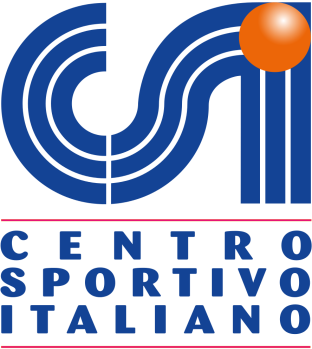 COMMISSIONE TECNICA  PROVINCIALE  DI  PALERMO     TENNISTAVOLO 18/02/2017, PALESTRA CSI ORE 15.30	ALLIEVI MASCHILE-VETERANI A MASCHILE GARE:FIORENTINO FRANCO (CRESIT) – FIORENTINO GABRIEL(CRESIT)                                      0-2(1/11- 5/11)FIORENTINO FRANCO (CRESIT) – FIUMARELLI STEFANO(IRIDE)                                            0-2(3/11- 2/11)FIUMARELLI STEFANO(IRIDE) – FIORENTINO GABRIEL(CRESIT)                                             2-0(11/3 -11/3)FIUMARELLI STEFANO(IRIDE) – FIORENTINO FRANCO(CRESIT)                                             2-0(11/1-11/4)CLASSIFICHE:ALLIEVI MASCHILE1° FIORENTINO GABRIEL (CRESIT)………………………………………………………….        PUNTI  12VETERANI A MASCHILE1° FIUMARELLI STEFANO(IRIDE)………………………………………………        PUNTI  122° FIORENTINO FRANCO(CRESIT)……………………………………………         PUNTI    9JUNIORES MASCHILEGARE:DI PERI GIUSEPPE(L.S.B.CROCE)-TROISI LEONARDO(L.S.B.CROCE)                                               2-0(12/10-11/3)                                              SCIORTINO ALESSANDRO(L.S.B.CROCE)-NICOSIA GABRIELE(L.S.B.CROCE)                                  2-1(11/7-9/11-11/6)IGNACCOLO GIANLUCA(L.S.B.CROCE)-DI PERI GIUSEPPE(L.S.B.CROCE)                                           0-2(7/11-4/11)TROISI LEONARDO(L.S.B.CROCE)-SCIORTINO ALESSANDRO(L.S.B.CROCE)                                   2-0(11/7-11/6)NICOSIA GABRIELE(L.S.B.CROCE)-IGNACCOLO GIANLUCA(L.S.B.CROCE)                                      2-0(11/7-11/7)DI PERI GIUSEPPE(L.S.B.CROCE)-SCIORTINO ALESSANDRO(L.S.B.CROCE)                                     2-0(11/4-11/6)TROISI LEONARDO(L.S.B.CROCE)-IGNACCOLO GIANLUCA(L.S.B.CROCE)                                        2-0(11/4-11/2)DI PERI GIUSEPPE(L.S.B.CROCE)-NICOSIA GABRIELE(L.S.B.CROCE)                                                  2-1(8/11-11/7-11/2)SCIORTINO ALESSANDRO(L.S.B.CROCE)-IGNACCOLO GIANLUCA(L.S.B.CROCE)                              0-2(6/11-4/11)TROISI LEONARDO(L.S.B.CROCE)-NICOSIA GABRIELE(L.S.B.CROCE)                                                  2-0(11/8-11/8)CLASSIFICA:JUNIORES MASCHILE1° DI PERI GIUSEPPE (L.S.B.CROCE)……………………………………………………………..        PUNTI    122° TROISI LEONARDO(L.S.B.CROCE)……………………………………………………………         PUNTI      93° NICOSIA GABRIELE(L.S.B.CROCE)……………………………………………………………         PUNTI      64° IGNACCOLO GIANLUCA(L.S.B.CROCE)………………………………………………………       PUNTI      2     SCIORTINO ALESSANDRO(L.S.B.CROCE)…………………………………………………..       PUNTI      2ADULTI MASCHILEGARE:CASSARO SALVATORE(S. FRANCESCO DI SALES)-CALI’ RICCARDO(IRIDE)                                              2-1(11/9-6/11-11/8)D’ARPA SALVATORE (CUSEMO)-CALI’ RICCARDO(IRIDE)                                                                          2-0(11/5-11/6)CASSARO SALVATORE(S. FRANCESCO DI SALES)-D’ARPA SALVATORE(CUSEMO)                                2-0(12/10-11/6)CLASSIFICA:ADULTI MASCHILE1° CASSARO SALVATORE(S.FRANCESCO DI SALES)………………………………………..         PUNTI    122° D’ARPA SALVATORE(CUSEMO)…………………………………………………………………         PUNTI      93° CALI’ RICCARDO(IRIDE)……………………………………………………………………………..         PUNTI      6SENIORES MASCHILEGARE:MARFIA ALESSIO(CUSEMO)-COGNATA DAVIDE(IRIDE)                                                                         0-2(9/11-5/11)COGNATA FABIO(IRIDE)-ORLANDO SALVATORE(L.S.B.CROCE)                                                            0-2(4/11-8/11)VERDI LUCA(CUSEMO)-MARFIA ALESSIO(CUSEMO)                                                                              2-0(11/5-11/4)COGNATA DAVIDE(IRIDE)-COGNATA FABIO(IRIDE)                                                                                0-2(7/11-5/11)ORLANDO SALVATORE(L.S.B.CROCE)-VERDI LUCA(CUSEMO)                                                              2-0(11/5-11/9)COGNATA DAVIDE(IRIDE)-ORLANDO SALVATORE(L.S.B.CROCE)                                                          1-2(4/11-11/5-4/11)VERDI LUCA(CUSEMO)-COGNATA FABIO(IRIDE)                                                                                     0-2(3/11-3/11)MARFIA ALESSIO(CUSEMO)-COGNATA FABIO(IRIDE)                                                                             0-2(5/11-5/11)COGNATA DAVIDE(IRIDE)-VERDI LUCA(CUSEMO)                                                                                   2-0(11/5-11/3)MARFIA ALESSIO(CUSEMO)-ORLANDO SALVATORE(L.S.B.CROCE)                                                       0-2(8/11-4/11)CLASSIFICA:SENIORES MASCHILE1°ORLANDO SALVATORE(L.S.B.CROCE)……………………………………….    PUNTI     122°COGNATA FABIO(IRIDE)……………………………………………………………   PUNTI       93°COGNATA DAVIDE(IRIDE)…………………………………………………………    PUNTI      6   4° VERDI LUCA(CUSEMO)……………………………………………………………     PUNTI      2     MARFIA ALESSIO(CUSEMO)…………………………………………………..      PUNTI      2                                                                                                                                  F.to Commissione tecnico  TTA                                                                                                                                         Riccardo calì(Presidente)   Lunardi / Tumminello (componenti)